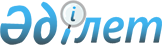 Об утверждении Положения о государственном учреждении "Управление строительства, архитектуры и градостроительства акимата Костанайской области"Постановление акимата Костанайской области от 30 ноября 2021 года № 558.
      В соответствии со статьей 27 Закона Республики Казахстан "О местном государственном управлении и самоуправлении в Республике Казахстан" и постановлением Правительства Республики Казахстан от 1 сентября 2021 года № 590 "О некоторых вопросах организации деятельности государственных органов и их структурных подразделений" акимат Костанайской области ПОСТАНОВЛЯЕТ:
      1. Утвердить прилагаемое Положение о государственном учреждении "Управление строительства, архитектуры и градостроительства акимата Костанайской области".
      2. Государственному учреждению "Управление строительства, архитектуры и градостроительства акимата Костанайской области" в установленном законодательством Республики Казахстан порядке обеспечить:
      1) государственную регистрацию вышеуказанного Положения в органах юстиции в установленном законодательством порядке;
      2) в течение двадцати календарных дней со дня подписания настоящего постановления направление его копии в электронном виде на казахском и русском языках в филиал республиканского государственного предприятия на праве хозяйственного ведения "Институт законодательства и правовой информации Республики Казахстан" Министерства юстиции Республики Казахстан по Костанайской области для официального опубликования и включения в Эталонный контрольный банк нормативных правовых актов Республики Казахстан;
      3) размещение настоящего постановления на интернет-ресурсе акимата Костанайской области после его официального опубликования;
      3. Контроль за исполнением настоящего постановления возложить на курирующего заместителя акима Костанайской области.
      4. Настоящее постановление вводится в действие со дня его первого официального опубликования. Положение о государственном учреждении "Управление строительства, архитектуры и градостроительства акимата Костанайской области" Глава 1. Общие положения
      1. Государственное учреждение "Управление строительства, архитектуры и градостроительства акимата Костанайской области" (далее – Управление) является государственным органом Республики Казахстан, осуществляющим реализацию государственной политики в области строительства, архитектуры и градостроительства, является заказчиком и администратором бюджетных программ.
      2. Управление имеет подведомственную организацию: коммунальное государственное учреждение "Архитектурно-строительное бюро" Управления строительства, архитектуры и градостроительства акимата Костанайской области.
      Сноска. Пункт 2 – в редакции постановления акимата Костанайской области от 17.06.2024 № 243 (вводится в действие со дня его первого официального опубликования).


      3. Управление осуществляет свою деятельность в соответствии с Конституцией и законами Республики Казахстан, актами Президента и Правительства Республики Казахстан, иными нормативными правовыми актами, а также настоящим Положением.
      4. Управление является юридическим лицом в организационно-правовой форме государственного учреждения, имеет печати с изображением Государственного Герба Республики Казахстан и штампы со своим наименованием на государственном языке, бланки установленного образца, счета в органах казначейства в соответствии с законодательством Республики Казахстан.
      5. Управление вступает в гражданско-правовые отношения от собственного имени.
      6. Управление имеет право выступать стороной гражданско-правовых отношений от имени государства, если оно уполномочено на это в соответствии с законодательством Республики Казахстан.
      7. Управление по вопросам своей компетенции в установленном законодательством порядке принимает решения, оформляемые приказами руководителя Управления.
      8. Структура и лимит штатной численности Управления утверждаются в соответствии с законодательством Республики Казахстан.
      9. Местонахождение юридического лица: Республика Казахстан, 110000, Костанайская область, город Костанай, проспект Аль-Фараби, 112.
      10. Настоящее положение является учредительным документом Управления.
      11. Финансирование деятельности Управления осуществляется из местного бюджета в соответствии с законодательством Республики Казахстан.
      12. Управлению не допускается вступать в договорные отношения с субъектами предпринимательства на предмет выполнения обязанностей, являющихся полномочиями управления.
      Если Управлению законодательными актами предоставлено право осуществлять приносящую доходы деятельность, то полученные доходы направляются в государственный бюджет, если иное не установлено законодательством Республики Казахстан. Глава 2. Задачи и полномочия государственного органа
      13. Задачи:
      1) реализация инвестиционных проектов (программ) по строительству за счет средств, поступающих из республиканского и местных бюджетов;
      2) реализация государственной политики в области архитектуры, градостроительства, строительства на территории области;
      3) осуществление иных задач, предусмотренных законодательством Республики Казахстан.
      14. Полномочия:
      1) права:
      в пределах своей компетенции запрашивать и получать у государственных органов, должностных лиц и иных организаций необходимую информацию и документацию;
      предоставлять юридическим и физическим лицам разъяснения по вопросам, отнесенным к компетенции Управления;
      в пределах своей компетенции участвовать в разработке нормативных правовых актов;
      иные права, предусмотренные законодательством Республики Казахстан;
      2) обязанности:
      соблюдать нормы действующего законодательства Республики Казахстан;
      качественно и своевременно исполнять акты и поручения Президента, Правительства Республики Казахстан и иных центральных исполнительных органов, а также акима и акимата области;
      повышать качество предоставления государственных услуг;
      осуществлять в установленном законодательством порядке защиту прав и интересов Управления в судебных органах;
      иные обязанности, предусмотренные законодательством Республики Казахстан.
      15. Функции:
      1) осуществляет функции заказчика строительства в процессе реализации инвестиционных проектов за счет средств, поступающих из республиканского и местного бюджетов, в соответствии с законодательством Республики Казахстан об архитектурной, градостроительной и строительной деятельности;
      2) осуществляет контроль за ходом и качеством выполняемых подрядчиком (генеральным подрядчиком) работ и соблюдением сроков их выполнения;
      3) обеспечивает строительство объекта с сопровождением технического и авторского надзоров;
      4) принимает меры к подрядчику (генеральному подрядчику) за неисполнение либо несвоевременное и некачественное исполнение указаний технического и авторского надзоров;
      5) участвует в приемке в эксплуатацию построенных объектов, по которым Управление является заказчиком;
      6) координирует деятельность по реализации комплексной схемы градостроительного планирования территорий (проекта районной планировки области или ее части), утвержденных в установленном порядке генеральных планов населенных пунктов на территории области;
      7) вносит на рассмотрение областного маслихата проект генерального плана города областного значения с расчетной численностью населения свыше ста тысяч жителей для последующего представления в Правительство Республики Казахстан на утверждение;
      8) организует разработку и представление в Правительство Республики Казахстан на утверждение генеральных планов городов областного значения с расчетной численностью населения свыше ста тысяч жителей, одобренных областным маслихатом;
      9) представляет на утверждение областному маслихату комплексные схемы градостроительного планирования территории подведомственных административно-территориальных единиц (проектов районной планировки), а также проектов генеральных планов развития городов областного значения с расчетной численностью населения до ста тысяч жителей, одобренных городскими маслихатами;
      10) разрабатывает и представляет на утверждение в областной маслихат правила содержания и защиты зеленых насаждений, правила благоустройства территорий городов и населенных пунктов, правила о порядке и условиях размещения наружной (визуальной) рекламы на открытом пространстве за пределами помещений в населенных пунктах, в полосе отвода автомобильных дорог общего пользования, на открытом пространстве за пределами помещений вне населенных пунктов и вне полосы отвода автомобильных дорог общего пользования, разработанные на основании типовых правил, утверждаемых уполномоченным органом по делам архитектуры, градостроительства и строительства;
      11) согласовывает проекты генеральных планов городов областного значения;
      12) информирует население о планируемой застройке территории либо иных градостроительных изменениях;
      13) подготавливает акты акимата области по утверждению градостроительных проектов (проектов детальной планировки, проектов застройки), разрабатываемых для развития утвержденных генеральных планов (комплексной схемы градостроительного планирования, проектов планировки) населенных пунктов;
      14) оказывает содействие в работе государственных органов архитектурно-строительного контроля и надзора на территории области;
      15) предоставляет в установленном порядке информацию и (или) сведения для внесения в базу данных государственного градостроительного кадастра;
      16) организует проведение комплексной градостроительной экспертизы проектов генеральных планов городов областного значения с расчетной численностью населения до ста тысяч жителей;
      17) обеспечивает ведение и наполнение информационной системы "Адресный регистр";
      17-1) исключен постановлением акимата Костанайской области от 29.09.2023 № 412;

      17-2) исключен постановлением акимата Костанайской области от 29.09.2023 № 412;


      18) осуществление иных функций в соответствии с законодательством Республики Казахстан.
      Сноска. Пункт 15 с изменениями, внесенными постановлениями акимата Костанайской области от 06.06.2023 № 233 (вводится в действие со дня его первого официального опубликования); от 29.09.2023 № 412 (вводится в действие со дня его первого официального опубликования).

 Глава 3. Статус, полномочия первого руководителя государственного органа
      16. Руководство Управлением осуществляется первым руководителем, который несет персональную ответственность за выполнение возложенных на Управление задач и осуществление им своих полномочий.
      17. Первый руководитель Управления назначается на должность и освобождается от должности в соответствии с законодательством Республики Казахстан.
      18. Первый руководитель Управления имеет заместителей, которые назначаются на должности и освобождаются от должностей в соответствии с законодательством Республики Казахстан.
      19. Полномочия первого руководителя Управления:
      1) назначает на должности и освобождает от должностей работников Управления, руководителя подведомственной организации;
      2) утверждает структуру, положения о структурных подразделениях и должностные инструкции работников Управления;
      3) утверждает план финансирования по обязательствам и платежам;
      4) представляет Управление в государственных органах, иных организациях в соответствии с действующим законодательством Республики Казахстан;
      5) обладает правом первой подписи;
      6) несет персональную ответственность за непринятие мер по противодействию коррупции;
      7) издает приказы и дает указания, обязательные для исполнения работниками Управления;
      8) принимает меры поощрения, оказания материальной помощи и налагает дисциплинарные взыскания на работников Управления;
      9) осуществляет иные полномочия в соответствии с действующим законодательством Республики Казахстан.
      Исполнение полномочий первого руководителя Управления в период его отсутствия осуществляется лицом, его замещающим в соответствии с действующим законодательством.
      Сноска. Пункт 19 c изменением, внесенным постановлением акимата Костанайской области от 17.06.2024 № 243 (вводится в действие со дня его первого официального опубликования).


      20. Первый руководитель определяет полномочия своих заместителей в соответствии с действующим законодательством. Глава 4. Имущество государственного органа
      21. Управление может иметь на праве оперативного управления обособленное имущество в случаях, предусмотренных законодательством.
      Имущество Управления формируется за счет имущества, переданного ему собственником, а также имущества (включая денежные доходы), приобретенного в результате собственной деятельности, и иных источников, не запрещенных законодательством Республики Казахстан.
      22. Имущество, закрепленное за Управлением, относится к коммунальной собственности.
      23. Управление не вправе самостоятельно отчуждать или иным способом распоряжаться закрепленным за ним имуществом и имуществом, приобретенным за счет средств, выданных ему по плану финансирования, если иное не установлено законодательством. Глава 5. Реорганизация и упразднение государственного органа
      24. Реорганизация и упразднение Управления осуществляются в соответствии с законодательством Республики Казахстан.
					© 2012. РГП на ПХВ «Институт законодательства и правовой информации Республики Казахстан» Министерства юстиции Республики Казахстан
				
      Аким Костанайской области 

А. Мухамбетов
Утвержденопостановлением акиматаКостанайской областиот 30 ноября 2021 года№ 558